Sample Dinner Menu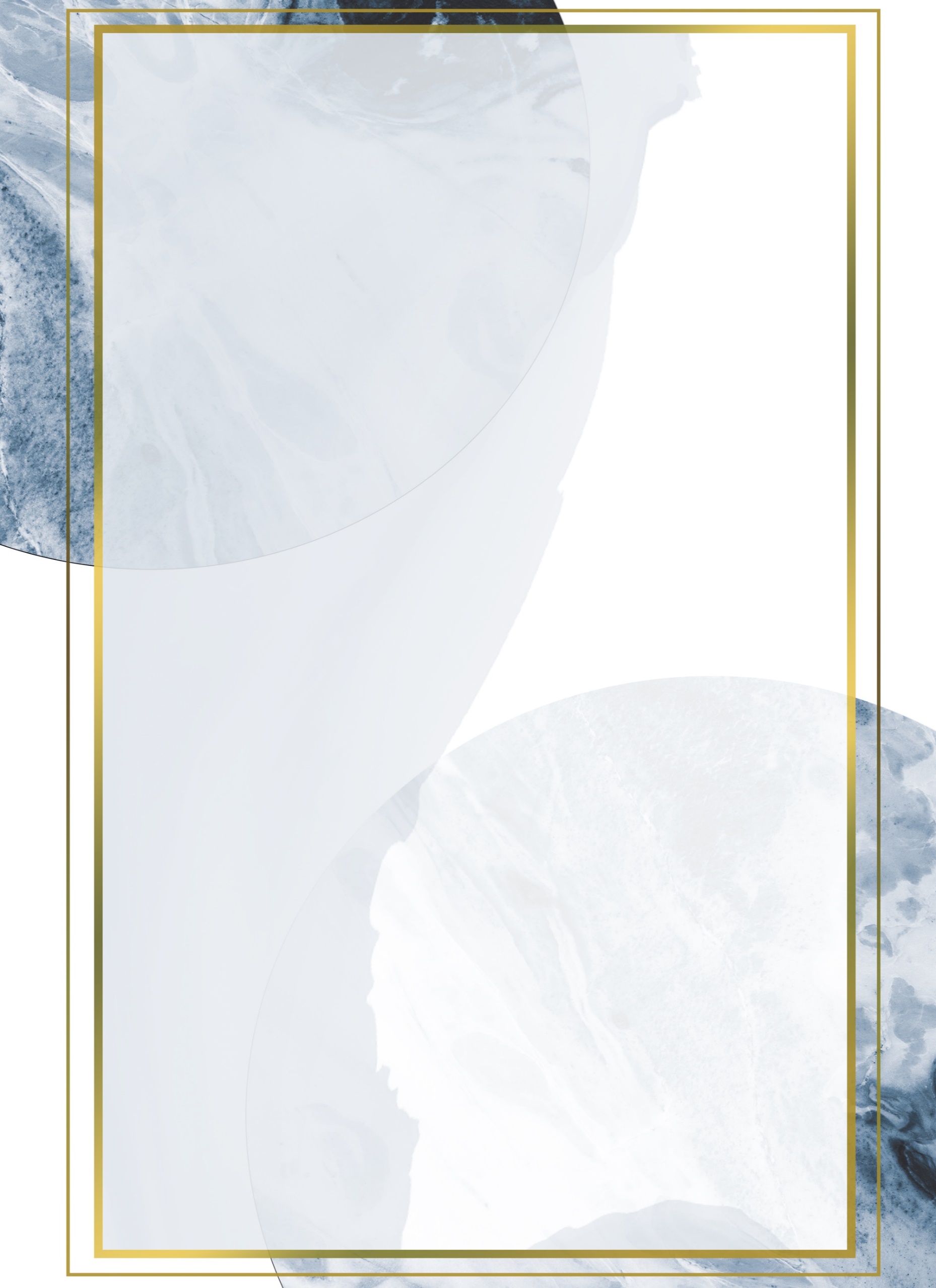 2 Courses £32.00        3 Courses £39.50Homemade Soup of the Day, Herb CroutonsPrawn, Crayfish & Apple Tian, Avocado Mousse, Pickled Cucumber, Citrus Crème FraicheProsciutto Ham, Poached Hens Egg, Chilled Asparagus, Honey & Grain Mustard Dressing(V) Truffled Brie, Parmesan Crisp, Fresh Honey Glazed Figs, Balsamic Glaze(V) Breaded Haloumi, Tomato, Sweet Chilli & Olive Ragu, Charred Courgette & Balsamic Glaze----------Slow Cooked Feather Blade of Beef, Chive Mashed Potatoes, Spiced Carrot Puree & Red Wine JusPan Fried Duck Breast, Wilted Spinach, Pomme Anna Potatoes, Juniper & Pink Peppercorn JusPoached Fillet of Sea Bass, Crushed New Potatoes, Asparagus & Creamed Leeks(V) Gnocchi, Creamy Parmesan Sauce, Sun-Dried Tomatoes, Broccoli, Toasted Pine Nuts, Dressed RocketChicken Ballotine Stuffed with Mushroom Duxelle, Wrapped in Smoked Bacon, Truffled Cauliflower Puree, Dauphinoise Potatoes, Red Wine JusFillet Steak, Triple Cooked Chips, Café de Paris, Portobello Mushroom, Vine Cherry Tomatoes
(£10 Supplement)----------Traditional Bakewell Tart, Crème Anglaise, Fresh CherriesVanilla & Passionfruit Panna Cotta, Mango Salsa, Ginger CrumbWarm Chocolate Brownie, Baileys & White Chocolate Sauce, Fresh Berries, Chocolate Coated HoneycombSticky Toffee Pudding, Caramel Sauce, Clotted Cream Ice Cream, Toasted Hazelnuts3 Scoop Ice Cream & Sorbet SelectionRaspberry Ripple, Triple Chocolate, Salted Caramel, White Chocolate & Cherry, Mint Chocolate Chip, Clotted Cream, Lemon Sorbet, Raspberry Sorbet, Mango SorbetSelection of Local Cheeses, Grapes, Celery & Homemade Chutney (£5 Supplement)Our kitchen contains nuts & seeds, please advise us if you have any food allergies
Please note this menu is only a SAMPLE menu as our menu changes daily